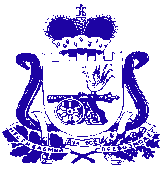 СОВЕТ ДЕПУТАТОВ ИГОРЕВСКОГО СЕЛЬСКОГО ПОСЕЛЕНИЯ ХОЛМ-ЖИРКОВСКОГО РАЙОНА СМОЛЕНСКОЙ ОБЛАСТИР Е Ш Е Н И Еот 12.07.2016      № 20Рассмотрев материалы МУП «Игоревское коммунальное хозяйство» по установлению платы граждан за жилое помещение и жилищные услуги  руководствуясь ст.22 Устава Игоревского сельского поселения Холм-Жирковского района Смоленской области, Совет Депутатов Игоревского сельского поселения Холм-Жирковского района Смоленской областиРЕШИЛ:Установить плату за жилое помещение и жилищные услуги согласно приложения 1-3.Настоящее решение вступает в силу с 01 июля 2016 года.Признать утратившим силу с 01 июля 2016 года Решения Совета депутатов Игоревского сельского поселения от 15.03.2016 года  № 11 «Об установлении платы на жилищные услуги  МУП «Игоревское коммунальное хозяйство»  с 01.02.2016г.». Глава муниципального образованияИгоревского сельского поселения Холм-Жирковского района Смоленской области                                                               Т. А. СемёноваПриложение 1к решению Совета депутатовИгоревского сельского поселения Холм-Жирковского района Смоленской областиот 12.07.2016   №20Размеры платыза содержание и ремонт жилого помещения для расчетов с населениемпо МУП «Игоревское коммунальное хозяйство».Приложение 2к решению Совета депутатовИгоревского сельского поселения Холм-Жирковского района Смоленской областиот 12.07.2016   №20Размер платыза наем жилого помещения для расчетов с населениемпо МУП «Игоревское коммунальное хозяйство».Приложение 3к решению Совета депутатовИгоревского сельского поселения Холм-Жирковского района Смоленской областиот 12.07.2016   №20Размер платы  за вывоз тверды бытовых отходовдля расчетов с населением и прочими потребителямипо МУП «Игоревское коммунальное хозяйство»Примечание: Применяется для граждан проживающих в частном секторе и      освобожденных от платы за содержание и ремонт жилья и для прочих потребителей.Об установлении платына жилищные услуги  МУП «Игоревское коммунальное хозяйство» с 01 февраля 2016 годаВид благоустройстваПлата за 1 кв.м общей площадижилого помещения в месяцруб. коп.Двухэтажные жилые дома, имеющие водопровод, канализацию и центральное отопление16,17Деревянные жилые дома с водопроводом и без удобств3,22Вид благоустройстваПлата за 1 кв.м общей  площади жилого помещения в месяц, руб. коп.Многоэтажные жилые дома,имеющие все виды благоустройства,кроме лифта и мусоропровода.0-40Двухэтажные жилые дома, имеющие водопровод, канализацию и центральное отопление.0-31Деревянные жилые дома с водопроводом и без удобств0-15Наименование потребителяРазмер тарифа, руб/м3Норма накопления в месяц,м3/чел.Плата в рублях с 1 чел. в месяцНаселение382,500,14756,23Прочие потребители382,50